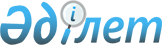 Жастар практикасын ұйымдастыру туралы
					
			Күшін жойған
			
			
		
					Ақмола облысы Степногорск қаласы әкімдігінің 2012 жылғы 30 қаңтардағы № А-1/44 қаулысы. Ақмола облысы Степногорск қаласының Әділет басқармасында 2012 жылғы 17 ақпанда № 1-2-156 тіркелді. Күші жойылды - Ақмола облысы Степногорск қаласы әкімдігінің 2012 жылғы 23 мамырдағы № А-5/204 қаулысымен

      Ескерту. Күші жойылды - Ақмола облысы Степногорск қаласы әкімдігінің 2012.05.23 № А-5/204 қаулысымен      «Халықты жұмыспен қамту туралы» Қазақстан Республикасының 2001 жылғы 23 қаңтардағы Заңының 7 бабының 5-7) тармақшасына, 18-2 бабына, «Қазақстан Республикасындағы жергілікті мемлекеттік басқару және өзін-өзі басқару туралы» Қазақстан Республикасы Заңының 31 бабының 1 тармағы 13) тармақшасына және Қазақстан Республикасы Үкіметінің 2001 жылғы 19 маусымдағы № 836 қаулысынамен бекітілген жастар практикасын ұйымдастыру және қаржыландыру Ережесіне , "Жұмыспен қамту 2020 бағдарламасын бекіту туралы" Қазақстан Республикасы Үкіметінің 2011 жылғы 31 наурыздағы № 316 қаулысына сәйкес Степногорск қаласының әкімдігі ҚАУЛЫ ЕТЕДІ:



      1. 2012 жылға арналған жастар практикасын өту үшін уақытша жұмыс орындары ұйымдастырылсын.



      2. Бекітілсін:

      1) 1 қосымшаға сәйкес республикалық бюджет есебінен қаржыландырылатын, 2012 жылға арналған жастар практикасын өту үшін уақытша жұмыс орындарын ұйымдастыру бойынша жұмыс берушілер тізбесі;

      2) 2 қосымшаға сәйкес жергілікті бюджет есебінен қаржыландырылған, 2012 жылға арналған жастар практикасын өту үшін уақытша жұмыс орындарын ұйымдастыру бойынша жұмыс берушілер тізбесі;



      3. Осы қаулының орындалуын бақылау Степногорск қаласы әкімінің орынбасары Г.Ә.Сәдуақасоваға жүктелсін.



      4. Осы қаулы Ақмола облысының Әділет департаментінде мемлекеттік тіркеуден өткен күннен бастап күшіне енеді және ресми жарияланған күннен бастап қолданысқа енгізіледі.      Степногорск қаласының әкімі                А.Никишов      «КЕЛІСІЛГЕН»      «Степногорск қаласының

      жұмыспен қамту және

      әлеуметтік бағдарламалар

      бөлімі» мемлекеттік

      мекемесінің бастығы                        Л.Белоглядова      Степногорск қаласының

      жұмыспен қамту және

      әлеуметтік бағдарламалар

      бөлімінің «Жұмыспен

      қамту орталығы»

      коммуналдық мемлекеттік

      мекемесінің директоры                      К.Ғафарова      Степногорск қаласының

      білім бөлімі жанындағы

      «Колосок» № 5 балабақшасы»

      мемлекеттік коммуналдық қазыналық

      кәсіпорнының меңгерушісі                   Н.Подолько      Степногорск қаласының білім

      бөлімі жанындағы «Буратино»

      № 4 балабақшасы» мемлекеттік

      коммуналдық қазыналық

      кәсіпорнының меңгерушісі                   Т.Кривенко      Степногорск қаласының

      білім бөлімі жанындағы

      «Балдырған» № 2 балабақшасы»

      мемлекеттік коммуналдық қазыналық

      кәсіпорнының меңгерушісі                   Р.Сапарова      Степногорск қаласының білім

      бөлімінің жанындағы

      «Иван-Царевич» № 3

      балабақшасы» мемлекеттік

      коммуналдық қазыналық

      кәсіпорнының меңгерушісі                   М.Козлович      Степногорск қаласының

      білім бөлімінің жанындағы

      «Арай» балабақшасы» мемлекеттік

      коммуналдық қазыналық

      кәсіпорнының меңгерушісі                   Г.Айтбатырова      Степногорск қаласының

      білім бөлімінің

      «Аксу кентінің № 2

      орта мектебі» мемлекеттік

      мекемесінің директоры                      Р.Крылатая      «Қазақстан Республикасы

      Әділет министрлігі

      Ақмола облысының Әділет

      департаменті Степногорск

      қаласының әділет басқармасы»

      мемлекеттік мекемесінің

      бастығы                                    Р.Тайшыбеков      «Қазақстан Республикасы

      Денсаулық сақтау министрлігі

      Мемлекеттік санитарлық - 

      эпидемиологиялық қадағалау

      комитетінің Ақмола облысы

      бойынша департаменті

      Степногорск қаласы бойынша

      Мемлекеттік санитарлық – 

      эпидемиологиялық қадағалау

      басқармасы» мемлекеттік

      мекемесінің бастығы                        М.Кузнецов      «Қазақстан Республикасының

      Ішкі істер министрлігі

      Ақмола облысының ішкі

      істер департаменті

      Степногорск қаласының

      ішкі істер бөлімі»

      мемлекеттік мекемесінің

      бастығы                                    Е.Мұқанов      Қазақстан Республикасы

      Ішкі істер министрлігі

      Қылмыстық – атқару жүйесі

      комитетінің «ЕЦ-166/18

      мекемесі» республикалық

      мемлекеттік мекемесінің

      бастығы                                    Т.Сүлейменов      Степногорск қаласының

      прокуроры                                  Б.Қалабаев      Ақмола облысы денсаулық

      сақтау басқармасы

      жанындағы «Степногорск

      орталық қалалық ауруханасы»

      шаруашылық жүргізу

      құқығындағы мемлекеттік

      коммуналдық кәсіпорнының

      бас дәрігері                               Ж.Мусин      «Қазақстан Республикасы

      Қаржы министрлігінің

      Салық комитеті Ақмола

      облысы бойынша Салық

      департаментінің Степногорск

      қаласы бойынша Салық

      басқармасы» мемлекеттік

      мекемесінің бастығы                        С.Қойшыбаев      Қазақстан Республикасы

      Байланыс және ақпарат

      министрлігінің Мемлекеттік

      қызметтерді автоматтандыруды

      бақылау және халыққа

      қызмет көрсету орталығының

      қызметін үйлестіру комитеті

      «Ақмола облысының Халыққа

      қызмет көрсету орталығы»

      республикалық мемлекеттік

      мекемесінің Степногорск

      қаласындағы филиалының басшысы             С.Иманғалиев      Степногорск қалалық

      сотының төрағасы                           М.Ахметов      «Қазақстан Республикасы

      Әділет министрлігі Сот

      актілерін орындау комитетінің

      Ақмола облысы сот актілерін

      орындау Департаменті» мемлекеттік

      мекемесінің бастығы                        Ш.Таукелова      Ақмола облысы туризм,

      дене шынықтыру және

      спорт басқармасының

      «Бөгенбай батыр

      атындағы спортта дарынды

      балаларға арналған облыстық

      мектеп - интернаты» мемлекеттік

      мекемесінің директоры                      А.Темірбаев      Степногорск қаласы Мәдениет

      және тілдерді дамыту

      бөлімінің жанындағы «Мирас

      мәдениет үйі» мемлекеттік

      қазыналық коммуналдық

      кәсіпорнының басшысы                       Р.Тәтімбетова

Степногорск қаласы әкімдігінің

2012 жылғы 30 қаңтардағы

№ А-1/44 қаулысына 1 қосымша Республикалық бюджет есебінен қаржыландырылатын, 2012

жылға арналған жастар практикасын өту үшін уақытша

жұмыс орындарын ұйымдастыру бойынша жұмыс берушілер

тізбесі

Степногорск қаласы

әкімдігінің 2012 жылғы

30 қаңтардағы № А-1/44

қаулысына № 2 қосымша Жергілікті бюджет есебінен қаржыландырылған,

2012 жылға арналған жастар практикасын

өту үшін уақытша жұмыс орындарын ұйымдастыру

бойынша жұмыс берушілер тізбесі
					© 2012. Қазақстан Республикасы Әділет министрлігінің «Қазақстан Республикасының Заңнама және құқықтық ақпарат институты» ШЖҚ РМК
				№

п/пЖұмыс беруші атауыКәсіп (мамандық)Жастар практика

сын

өту үшін жұмыс орындарын ұйымдастыру саныАйлық жұмыс ақысының мөлшері, теңгеЖастар практика

сының айлық ұзақтығы1Степногорск қаласының білім бөлімі жанындағы «Колосок» № 5 балабақшасы» мемлекеттік коммуналдық қазыналық кәсіпорныЕсепші12600062Степногорск қаласының білім бөлімі жанындағы «Буратино»

№ 4 балабақшасы» мемлекеттік коммуналдық қазыналық кәсіпорныСуретші - көркемдеуші12600063Степногорск қаласының білім бөлімі жанындағы «Балдырған»

№ 2 балабақшасы» мемлекеттік коммуналдық қазыналық кәсіпорныЕсепші12600064Степногорск қаласының білім бөлімі жанындағы «Иван-

Царевич» № 3 балабақшасы» мемлекеттік коммуналдық қазыналық кәсіпорныАспазшы12600065«Степногорск политехника

лық колледжі» мекемесіЕсепші12600065«Степногорск политехника

лық колледжі» мекемесіПрограммист12600066«Балу-2005» жауапкершілігі шектеулі серіктестігіЗаңгер немесе есепші12600037«Қазақстан Республикасы Әділет министрлігі Ақмола облысының

Әділет департаменті Степногорск қаласының әділет басқармасы» мемлекеттік мекемесіЗаңгер32600068«Қазақ заң колледжі» мекемесіЗаңгер12600069«Мақсат» колледжі» мекемесіЕсепші12600069«Мақсат» колледжі» мекемесіПрограммист126000610«Қазақстан Республикасы Қаржы минис

трлігінің Салық комитеті

Ақмола облысы бойынша

Салық депар

таментінің

Степногорск қаласы бойынша

Салық басқармасы» мемлекеттік мекемесіЭкономист- қаржыгер326000611«Ақсу кенті әкімінің аппараты» мемлекеттік мекемесіЗаңгер немесе экономист126000612«Казпочта» акционерлік қоғамының Ақмола облыстық филиалыҚаржыгер126000613«Қазақстан Республикасы Әділет министрлігі Сот

актілерін орындау комитетінің Ақмола облысы

сот актілерін орындау Департаменті» мемлекеттік

мекемесіЗаңгер226000514«Темірбанк» акционерлік қоғамының Көкшетау қаласындағы филиалыҚаржыгер226000615Жеке кәсіпкер Алексей Александрович ШерементьевПрограммист126000616«Социально- гуманитарный колледж» жау

апкершілігі шектеулі серіктестігіЭкономист126000617«Степногорск Темір Жолы» жауапкер

шілігі шектеулі серіктестігіЕсепші126000618«Ақмола облысы туризм, дене шынықтыру

және спорт басқармасының «Бөгенбай батыр

атындағы спортта дарынды балаларға арналған

облыстық мектеп - интернаты» мемлекеттік мекемесіСуретші - көркемдеуші126000619Степногорск қаласы Мәдениет және тілдерді дамыту бөлімінің жанындағы «Мирас мәдениет үйі» мемлекеттік қазыналық коммуналдық кәсіпорыныХореограф126000619Степногорск қаласы Мәдениет және тілдерді дамыту бөлімінің жанындағы «Мирас мәдениет үйі» мемлекеттік қазыналық коммуналдық кәсіпорыныМәдениет – іс шараларды ұйымдастырушысы126000620«Казкоммерц

банк» акционерлік қоғамы

Көкшетау филиалыҚаржыгер226000621«Қазақстан Республикасы Жоғарғы Сотының жанындағы Соттардың қызметін қамтамасыз ету департаменті (Қазақстан Республикасы Жоғарғы Сотының аппараты) Ақмола облыстық сотының кеңсесі» мемлекеттік мекемесіЗаңгер1260006№ п/пЖұмыс беруші атауыКәсіп (мамандық)Жастар практи

касын өту үшін жұмыс орында

рын ұйымдас

тыру саныАйлық жұмыс ақысының мөлшері, теңгеЖастар практи

касының айлық ұзақтығы1«Степногорск қаласы әкімінің аппараты» мемлекеттік мекемесіЗаңгер11743961«Степногорск қаласы әкімінің аппараты» мемлекеттік мекемесіЕсепші11743961«Степногорск қаласы әкімінің аппараты» мемлекеттік мекемесіІс-жүргізуші11743961«Степногорск қаласы әкімінің аппараты» мемлекеттік мекемесіПрограммист11743962«Заводской кенті әкімінің аппараты» мемлекеттік мекемесіЗаңгер11743962«Заводской кенті әкімінің аппараты» мемлекеттік мекемесіҚаржыгер11743962«Заводской кенті әкімінің аппараты» мемлекеттік мекемесіІс – жүргізуші11743963«Ақсу кенті әкімінің аппараты» мемлекеттік мекемесіЗаңгер11743963«Ақсу кенті әкімінің аппараты» мемлекеттік мекемесіҚаржыгер11743964«Ақмола облысының прокуратурасы» мемлекеттік мекемесіЗаңгер11743964«Ақмола облысының прокуратурасы» мемлекеттік мекемесіҚаржыгер11743965«Қазақстан Республикасы

ның Ішкі істер министрлігі Ақмола облысының ішкі істер департаменті Степногорск қаласының ішкі істер бөлімі» мемлекеттік мекемесіЗаңгер11743965«Қазақстан Республикасы

ның Ішкі істер министрлігі Ақмола облысының ішкі істер департаменті Степногорск қаласының ішкі істер бөлімі» мемлекеттік мекемесіІс-жүргізуші11743965«Қазақстан Республикасы

ның Ішкі істер министрлігі Ақмола облысының ішкі істер департаменті Степногорск қаласының ішкі істер бөлімі» мемлекеттік мекемесіАқпараттық жүйелер бойынша маман11743966Қазақстан Республикасы Ішкі істер министрлігі Қылмыстық-атқару жүйесі комитетінің «ЕЦ-166/18 мекемесі» республикалық мемлекеттік мекемесіЗаңгер21743967«Қазақстан Республикасы Жоғарғы Сотының жанындағы Соттардың қызметін қамтамасыз ету департаменті (Қазақстан Республикасы Жоғарғы Сотының аппараты) Ақмола облыстықЗаңгер3174396сотының кеңсесі» мемлекеттік мекемесі8«Қазақстан Республикасы Әділет министрлігі Ақмола облысының Әділет департаменті Степногорск қаласының әділет басқармасы» мемлекеттік мекемесіЗаңгер31743969Қазақстан Республикасы Байланыс және ақпарат министрлігінің мемлекеттік қызметтерді автоматтандыруды бақылау және халыққа қызмет көрсету орталықтарының қызметін үйлестіру комитеті «Ақмола облысының Халыққа қызмет көрсету орталығы» республикалық мемлекеттік мекемесінің Степногорск қаласындағы филиалыЗаңгер217439610«Қазақстан Республикасы Қаржы министрлігінің Салық комитеті Ақмола облысы бойынша Салық департаментінің Степногорск қаласы бойынша Салық басқармасы» мемлекеттік мекемесіЭкономист – қаржыгер317439610«Қазақстан Республикасы Қаржы министрлігінің Салық комитеті Ақмола облысы бойынша Салық департаментінің Степногорск қаласы бойынша Салық басқармасы» мемлекеттік мекемесіЗаңгер317439611«Қазақстан Республикасы Денсаулық сақтау министрлігі Мемлекеттік санитарлық-эпидемиологиялық қадағалау комитетінің Ақмола облысы бойынша департаменті Степногорск қаласы бойынша Мемлекеттік санитарлық-эпидемиологиялық қадағалау басқармасы» мемлекеттік мекемесіЗаңгер117439612Ақмола облысы денсаулық сақтау басқармасы жанындағы «Степногорск орталық қалалық ауруханасы» шаруашылық жүргізу құқығындағы мемлекеттік коммуналдық кәсіпорныІс-жүргізу117439613Степногорск қаласының білім бөлімінің жанындағы «Арай» балабақшасы» мемлекеттік коммуналдық қазыналық кәсіпорныЕсепші117439614«Қазақстан Халық Жинақ Банкі» акционерлік қоғамының Ақмола облыстық филиалы»Қаржыгер217439615«Казкоммерц

банк» акционерлік қоғамының Көкшетау филиалыҚаржыгер217439616«Банк ЦентрКредит» акционерлік қоғамының Көкшетау қаласындағы филиалыҚаржыгер 117439616«Банк ЦентрКредит» акционерлік қоғамының Көкшетау қаласындағы филиалыБанк ісі117439617«Темірбанк» акционерлік қоғамының Көкшетау қаласындағы филиалыҚаржыгер317439618Степногорск қаласының білім бөлімінің «Ақсу кентінің № 2 орта мектебі» мемлекеттік мекемесіАспазшы1174396